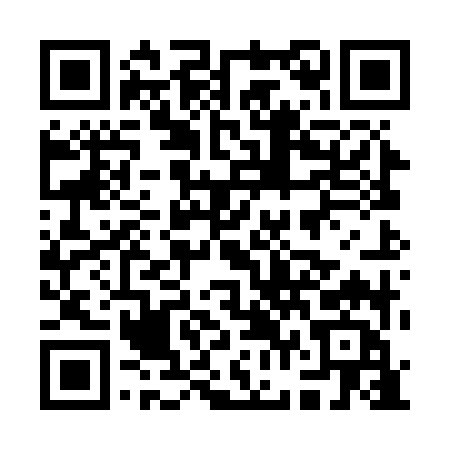 Prayer times for Seli-Metskula, EstoniaWed 1 May 2024 - Fri 31 May 2024High Latitude Method: Angle Based RulePrayer Calculation Method: Muslim World LeagueAsar Calculation Method: HanafiPrayer times provided by https://www.salahtimes.comDateDayFajrSunriseDhuhrAsrMaghribIsha1Wed2:565:221:186:359:1511:332Thu2:555:201:186:369:1711:343Fri2:545:171:186:379:2011:354Sat2:535:151:186:399:2211:365Sun2:525:121:186:409:2411:376Mon2:515:101:186:419:2711:387Tue2:505:071:186:439:2911:398Wed2:495:051:186:449:3111:409Thu2:485:031:186:459:3411:4110Fri2:475:001:176:479:3611:4211Sat2:464:581:176:489:3811:4312Sun2:454:561:176:499:4111:4413Mon2:444:531:176:509:4311:4514Tue2:434:511:176:529:4511:4615Wed2:424:491:176:539:4711:4716Thu2:414:471:176:549:4911:4817Fri2:414:441:186:559:5211:4918Sat2:404:421:186:569:5411:5019Sun2:394:401:186:579:5611:5020Mon2:384:381:186:599:5811:5121Tue2:374:361:187:0010:0011:5222Wed2:374:341:187:0110:0211:5323Thu2:364:331:187:0210:0411:5424Fri2:354:311:187:0310:0611:5525Sat2:354:291:187:0410:0811:5626Sun2:344:271:187:0510:1011:5727Mon2:344:261:187:0610:1211:5828Tue2:334:241:187:0710:1411:5929Wed2:324:231:197:0810:1511:5930Thu2:324:211:197:0910:1712:0031Fri2:314:201:197:0910:1912:01